Springwood Primary SchoolCommunity PlaygroundOPEN FOR FAMILIES – BOOK NOWFREE OF CHARGE The playground can be booked for 40 minutes use 4pm-6pm weeknights and 9am-4pm Saturdays and Sundays.All bookings can be made through Gemma on email address altpro@salford.gov.uk or telephone 0161 686 5240.The playground will be cleaned between each family.  Only one family at a time will be able to access it.  It will be locked at all other times.The playground is for families with children who have a disability and you will need a pass to access the Community Playground, please speak to Gemma about this.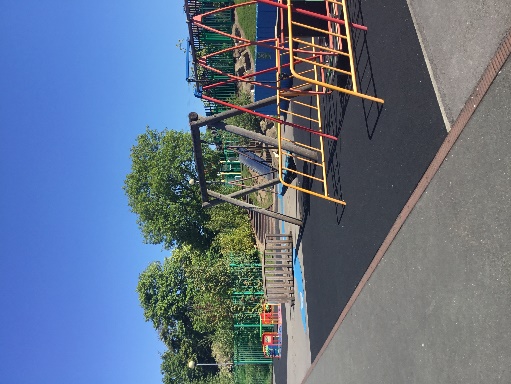 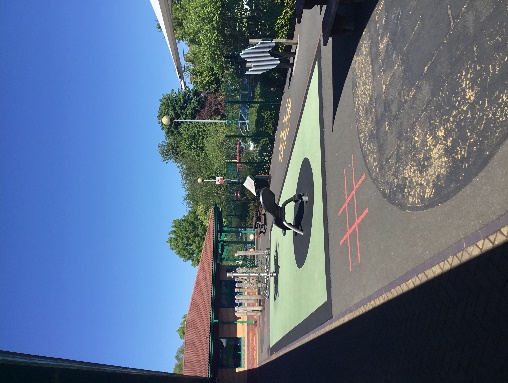 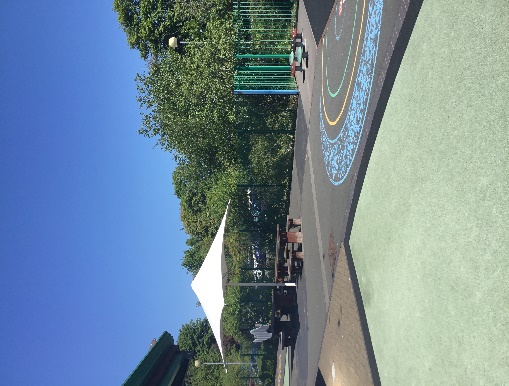 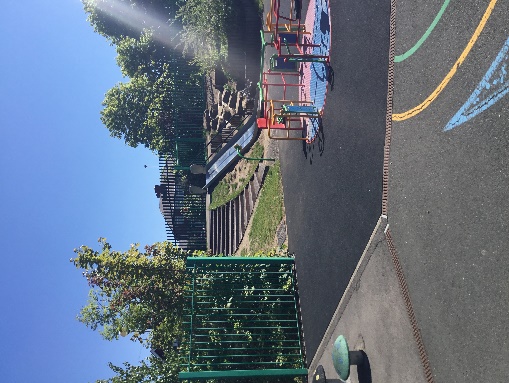 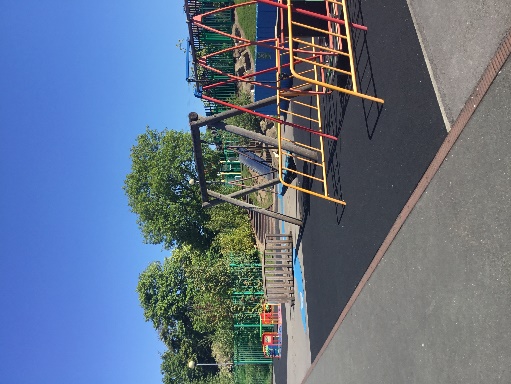 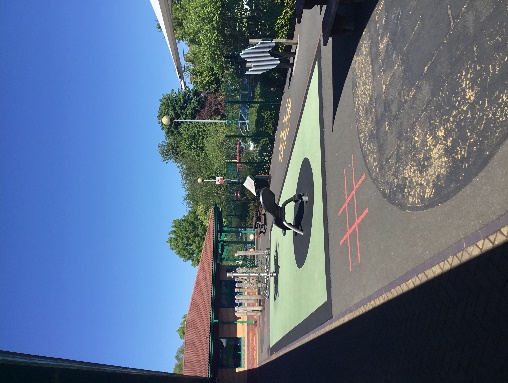 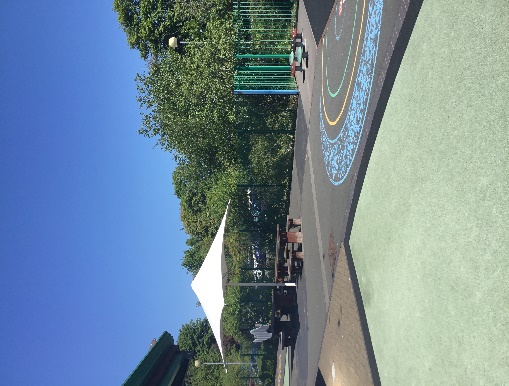 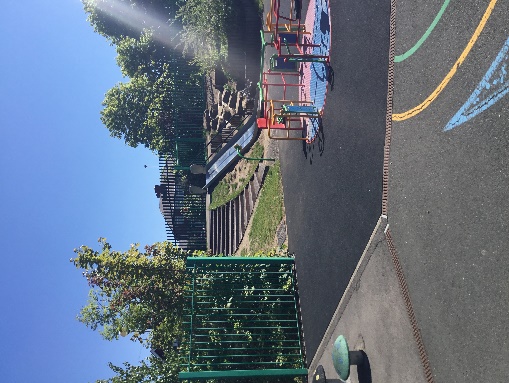 